ГБОУ СОШ 2044 ДШО (Дмитровское ш., д. 165Д, корп. 3)Весенний утренник«Вместе с мамами у голубого экрана»Весенний утренник «Вместе с мамами у голубого экрана»Подготовительная группа										05.03.2015Зал празднично украшен,  под музыку дети входят в зал, девочки с цветами, выполняют перестроение, встают врассыпную.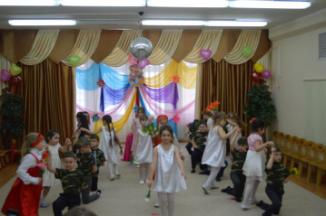 Ведущий:  Здравствуйте, дорогие  гости! Сегодня радостный и торжественный день - праздник всех женщин. Сегодня солнце светит радостнее и ярче, люди улыбаются чаще, а вы мамы, такие нарядные и красивые, очаровательные и милые.Лиза С.: Этот добрый, светлый праздник отмечает вся страна,И веселый март – проказник, и красавица весна.Паша: Звонкой, озорной капелью, теплым солнечным лучомИ скворца веселой трелью огласилось все кругом.Женя: Все поет вокруг и славит мам любимых, дорогихИ, конечно, поздравляет милых бабушек седых.Руслан: Этот праздник полон нежных и красивых теплых слов,Лучик счастья и надежды, он несет с собой любовь.Лаура: Пусть всегда  мамин  день не кончается, пусть поют в Вашу честь ручейки,Пусть солнышко Вам улыбается, и  мужчины Вам дарят цветы.Лиана: С первой капелью, с последней метелью, с праздником ранней весныВас поздравляем, сердечно желаемВсе: Радости! Счастья! Любви!Исполняется песня «Солнечная капель»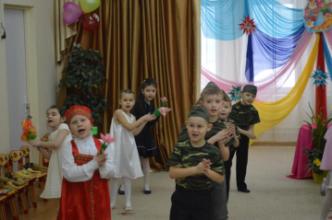 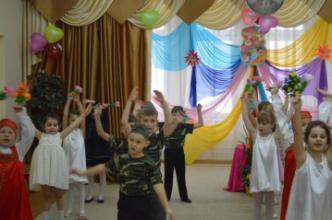 Ведущий 1: Дорогие гости! Мы пригласили вас на праздник, чтобы вы сегодня отдохнули, отвлеклись от повседневных забот и порадовались вместе с нами приходу весны. А скажите нам, дорогие мамы и бабушки, как вы обычно отдыхаете дома? (Ответы гостей)Ведущий 2: Как интересно вы умеете отдыхать! А вот недавно проведенный в нашей стране блиц – опрос показал, что самым доступным и любимым отдыхом у нас по-прежнему является телевизор плюс диван.Ведущий 1: А что в этом отдыхе плохого? Это же так здорово – сесть перед вот таким экраном вот с такой коробкой конфет и…Ведущий 2: Ну,  вы размечтались! Разве в детском саду это возможно?Ведущий 1: А почему бы и нет!Раздается стук в дверь. Под музыку в зале появляется два мальчика - сотрудника фирмы «Сони – тихони» с большой коробкой из – под телевизора, перевязанной красивой лентой.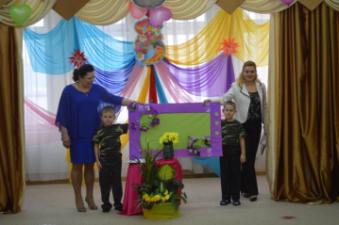 Алеша:  Здравствуйте, дорогие друзья! Наша фирма «Сони – тихони» поздравляет вас с праздником   8  марта и дарит вам супертелевизор нового поколения!Ведущий 2: А что это за телевизор?Никита: Это телевизор с объемным звуком, объемным изображением и вот таким интерактивным экраном! Сейчас мы его подключим. (Подвешивают с воспитателями за крючки) Готово! Желаем вам приятного отдыха у голубого экрана! Приглашаем посетить сеть наших магазинов «Соня – тихоня» и получить большие праздничные скидки. Пока.Сотрудники фирмы  садятся на места Ведущий 1: Сегодня весенний и праздничный день, за окнами звонко играет капель.
Мы мамин праздник начинаем и  телевизор свой включаем.Канал первый, где нас ждет телеведущая Елизавета.Под музыку в зале появляется  девочка –  телеведущая, садится за стол,  перед экраном.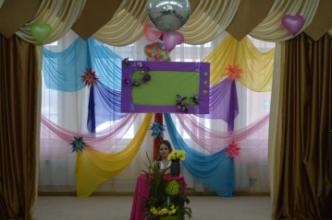 Лиза М.: Здравствуйте, дорогие телезрители. Надеюсь, меня вы узнали?
Я  рада  вас приветствовать на нашем дошкольном канале. Первая программа  военным   посвящается.
«Служу своей Отчизне», -  программа называется.Гордость бабушек и мам –  защитники, солдаты.
Полюбуйтесь вы на них: бравые ребята.Исполняется  танец «Граница» 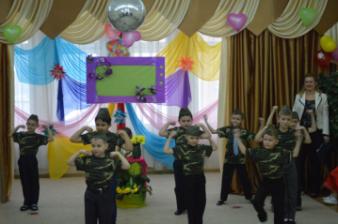 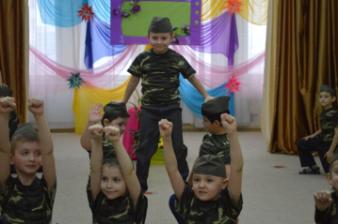 Саша:  Мамы, бабушки, сейчас мы хотим поздравить вас.И еще поздравить рады всех работников детсада.И подружек, и сестренок, и, конечно, всех девчонок.Влад: Полюбуйтесь, наши мамы, как мы возмужали:
Подтянулись, подросли, мышцы накачали.Арсений:  Пусть мы ростом маловаты, но отважны, как солдаты.Родину любимую  будем защищать,
Солнце, счастье на  земле  будем охранять.Мальчики садятся на местаВедущий  2:  Я в очередной раз переключаю телевизор и предлагаю вашему вниманию программу, где идет передача «Веселые нотки». Выступает наш оркестр.  Ну-ка вместе, ну-ка дружно, заиграем веселей. Наш оркестр рад поздравить  мам и бабушек быстрей.Звучит музыкальный оркестр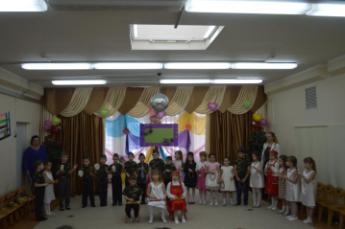 Ведущий 1: Снова первый канал в эфире,  новая передача «Играй, гармонь, любимая! » и ее телеведущая Мария.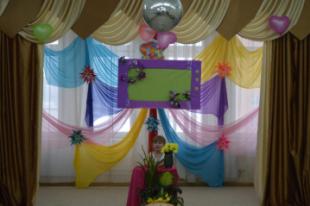 Под музыку в зале появляется ТелеведущаяМаша:  В честь праздника 8 марта мы проводим конкурс на лучшего гармониста страны.По России гармонистов не собрать, не сосчитать,
Всех в России гармонистов надо лично уважать.Исполняется инсценировка песни «Гармонист Тимошка». Участвует один мальчик и две девочки в русских народных костюмах.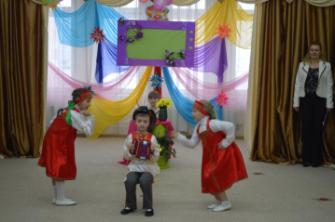 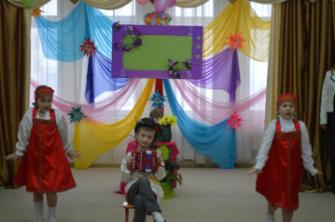 Ведущий 2: Подошло время переключить наш телевизор на детский мультканал, где нас ждут любимые герои.Под музыку в зале появляется Шапокляк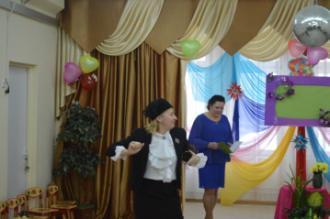 Шапокляк: Телевизор выключайте и концерт ваш прекращайте!
Надо старших уважать, отдыхать им не мешать!Дайте мне подушку, дайте одеяло. И вообще – с дороги, бабушка устала! (Шапокляк садится на стул, засыпает)Ведущий 2: Что вы, что вы, как так можно. Спать ведь в зале невозможно. Есть один  сюрприз  у нас. Какую передачу включить  для вас сейчас?Шапокляк (сквозь сон): К телепередачам отношусь я осторожно.
Ведь телевизор нынче смотреть невозможно! То ужасы покажут, от страха я дрожу.
Такие передачи, брр, я не выношу!
Посмотрела бы сейчас я  «Парламентский час».
Ведущий 2: Здесь, бабуля, - мамы, депутатов нет.
И у нас здесь праздник,  а  не горсовет.Какую же передачу сейчас нам показать,
Чтобы наша бабушка перестала спать?Шапокляк:  Глинку и Римского – Корсакова  очень  люблю. 
Это я вам честно, дети, говорю.Ведущий 2:  На телеканале «Культура»  музыка из оперы.
Послушай, дорогая, классики  немного ты.Исполняется сценическая постановка  арии из оперы «Садко».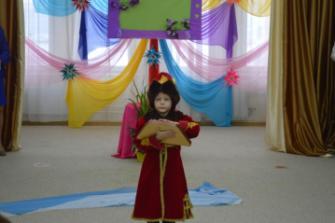 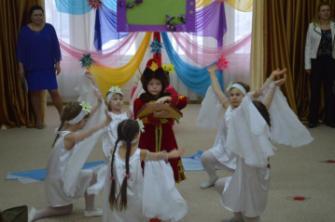 Шапокляк: Вот спасибо, угодили, гусельки Садко меня ведь разбудили.Вам не буду я мешать. Буду мам я поздравлять.Этот день наполнен светом, ароматом белых роз,
И весенним тёплым ветром с нежным запахом мимоз.
Своих чувств я не скрываю, Вы прекрасны, как всегда!
С 8 Марта поздравляю! Счастья вам, любви, добра!
До новых встреч, до свидания!Шапокляк прощается и уходит.Ведущий 1: А мы продолжаем смотреть телевизор на канале, где идет праздничная юмористическая программа «Смехопанорама» и ее ведущая Дарья.Под музыку в зале появляется девочка - ведущая «Смехопанорамы»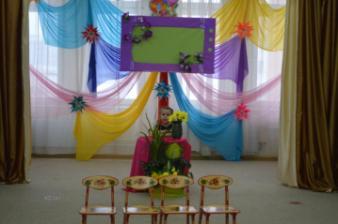 Даша: Давайте посмеёмся, удаче улыбнемся,
И  встретим неудачу без скорби и без слёз.Улыбка мам и бабушек, что чище может быть?
Улыбку  мам и бабушек кто может не любить?
Улыбка  мам и бабушек согреет нас теплом,
Улыбка  мам и бабушек осветит все кругом.
Исполняется шуточная инсценировка песни «Бабушки – старушки». Мальчики переодеваются в бабушек (с газетой, коляской, клюкой, котомкой инсценируют песенный текст).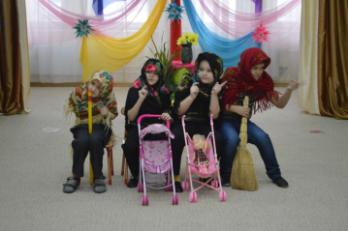 Ведущий 2:  Ну что ж, я, думаю, что подошло время нам переключить телевизор на следующий канал, где   идет  передача  «Цветочные истории», которая сегодня  посвящена любимым мамам. Встречайте, любимую ведущую этой передачи Лилию.Под музыку в зале появляется телеведущая – девочка программы «Цветочные истории»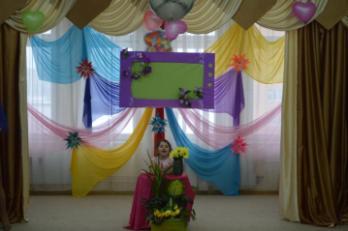 Лиля: Любят женщины цветы, все об этом знают.
В детском садике цветочки тоже подрастают.Ласковые, нежные первые подснежники,
Розовые розы, желтая мимоза.Исполняется танец с цветами  и  тканьюДевочки садятся на места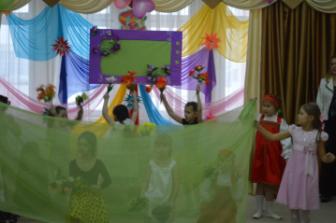 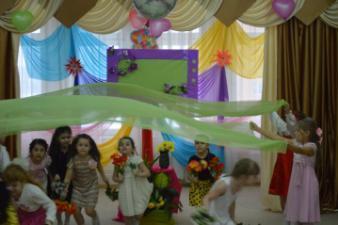 Ведущий 2: А сейчас нас ждет канал «Культура», по  которому транслируется литературно – музыкальная программа под названием «И словом и песней поздравим мы мам». А вот и первые  приглашенные участники…Выходят дети читают стихи о маме.Кристина: Люблю тебя, мама за что, я не знаю, наверно, за то, что дышу и мечтаю,
И радуюсь солнцу, и  светлому дню – за это тебя я родная люблю.
За небо, за ветер, за воздух вокруг… Люблю тебя, мама, ты – лучший мой друг.
Катя: Ни усталости не зная, ни покоя, каждый час
День и ночь родная мама все тревожится о нас.
Нас баюкала, кормила, у  кроватки пела нам,
Первой нас она учила добрым, радостным словам.
Ксюша: Сколько ночек не спалось ей, если вдруг болели мы. Сколько плакать довелось ей в комнатушке, среди тьмы. Как кручинится, когда мы опечалены подчас, Сколько радости у мамы, если кто-то хвалит нас. Сколько мук ей было с нами, и наград не надо ей, Об одном мечтают мамы – о любви своих детей.Дети садятся на местаВедущий 1: Ни одно  поэтическое слово не может существовать без музыки. Музыка – это целый мир необычных звуков, ярких красок в звучании. Жить в мире музыки и правильно понимать его может лишь  только самый чуткий  человек  - мама.  Пришло время нам с вами, ребята,  открыть для  наших дорогих мам  прекрасное, без чего жизнь человека не может быть возможной, без песни.Исполняется песня  «Самая хорошая»Дети садятся на места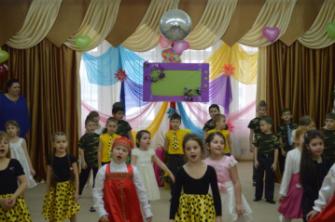 Ведущий 2:  Пришло время немного отдохнуть и посмотреть рекламные ролики.Под музыку в  зал входят с атрибутами Девочка с шампунем, Покупатель, Мальчик с шоколадкой,  Рабочий.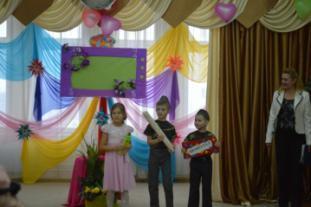 Девочка с шампунем - Кристина: Хотите, чтобы ваши волосы выглядели, как у меня, потрясающе? Вымойте голову нашим крапивным шампунем, сделанным по старинному бабушкиному рецепту, и получите блестящий результат!Покупатель с пылесосом - Саша: В ясный день и хмурый, в дождик, и в пургу.
В магазин Меркурий  каждый день бегу. Что ни день – покупка: чайник, пылесос, телик, плейер, трубка, фен, утюг, насос.Мальчик с плиткой шоколада - Арсений: Не секрет для всех ребят – самый лучший шоколад.  Первенство он держит прочно: горький, пористый, молочный,
Суфле, плитки, ассорти вам вкуснее не найти.Рабочий с обоями - Влад: Если вы в своей квартире на ремонт всерьез решились:
Первым делом — позвонили, обо всём договорились:
Если очень будет нужно совмещенный вам санузел,
Ваш звонок — и тут же дружно вслед  приедем все мы дружно.Все  уходят.Ведущий 1: После такой  интересной  рекламы я  снова переключаю  наш телевизор на новый канал, где идет программа «Танцевальные звезды» с самой обаятельной телеведущей Кристиной.Под музыку в зале появляется Телеведущая, садится за стол.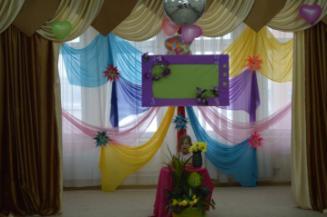 Кристина: Уважаемые телезрители, сегодня в нашей программе  мы узнаем много нового  о жизни и творчестве победителей конкурса современного танца в Париже. Мы услышим звонкие хлопки рук и  увидим  танцевальные  движения ног. Чтобы не нагружать вас информацией, предлагаю посмотреть зажигательный танец.Дети исполняют танец «А ручки хлоп   - хлоп»Дети садятся на места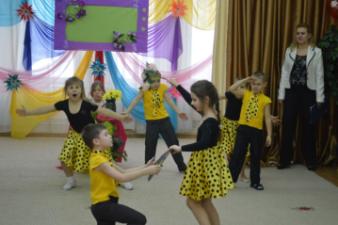 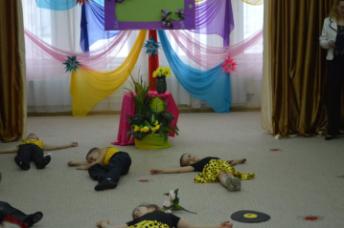 Ведущий 2: Я  предлагаю всем переключиться на домашний канал, где сейчас  нас ждет телеведущая  кулинарного поединка Лаура.Под музыку в зале появляется  телеведущая кулинарного поединка, садится за стол.Лаура: Добрый день, уважаемые телезрители!  Я рада приветствовать вас на нашем домашнем канале, где  в очередной  раз  вас ждут участники  передачи  кулинарный поединок. Сегодня  у меня в гостях самый известный повар Плошкин  – поварешки и его незаменимые помощники  Ребята – поварята. Встречайте!Исполняется танец «Варись, варись, кашка». Плошкин и поварята  с большими половниками выкатывают стол, на котором  большой кастрюля, в  ней сиди ребенок в костюме кашки.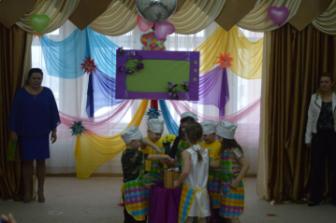 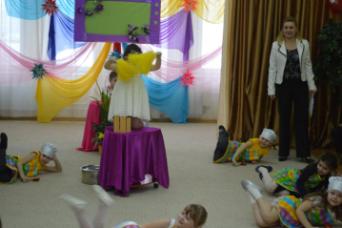 Поваренок 1 - София: Приходите в гости к нам будем рады мы гостям!
Повар наш не лыком шит! Всех вас точно удивит.
Поваренок 2 - Катя: Сколько разных угощений: и печений, и варений,
И блинов и пирогов, супа сварит семь сортов!Только ешь и не зевай, да еще подкладывай.Повар Плошкин - Руслан: В прекрасный день 8 марта хотим признаться вам в любви
Вам от души несем сегодня мы поздравления свои!Повар и поварята уходят.Ведущий 1: А теперь после такого вкусного канала, нам необходимо узнать  прогноз  погоды на завтра, который нам любезно предоставил  РосГидроМедЦентр, а в студии телеведущая Евгения.Под музыку в зале появляется  Телеведущая, садится за стол.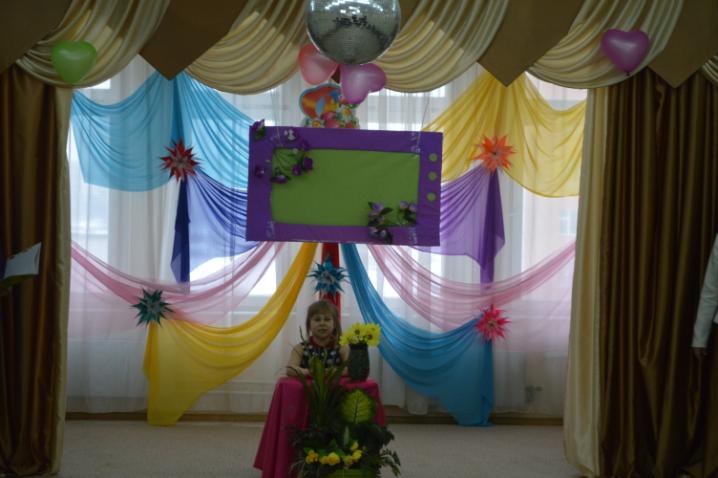 Женя: Завтра на всей территории нашей страны сохраняется ясная и солнечная погода. Температура сердца наших мам и их детей 36 и 6 градусов тепла. В последующие два дня осадков в виде слёз и тумана на лице не ожидается. И вообще, не забывайте, что после зимы всегда приходит весна, давайте дарить друг другу тепло сердец и хорошее настроение!Ведущий 2: Дорогие друзья! Наше время у голубого экрана пролетело незаметно. Нам очень хочется, чтоб программы для  мам оставались всегда такими же  интересными, увлекательными, и немного загадочными. Чтоб их участниками  всегда были ваши помощники – такие замечательные и талантливые дети, которые очень – очень любят вас! А если вдруг случится  поломка телевизора, вы всегда имейте в виду, что можно позвать их на помощь. Они  обязательно все исправят и помогут вам! Правда, ребята?  А теперь, такой веселый праздник, чтоб запомнился он нам, давайте мы сейчас, ребята, пригласим на танец мам.Исполняется финальный танец  с мамами.Ведущий 1: Вот и праздник кончается. Вам хотим пожелать:Никогда не печалиться и не унывать.Пусть улыбки весенние вас согреют тепломИ хорошее настроение принесут в каждый дом!Дети строятся в группуПодготовительная группа05.03.2015Воспитатель Алымова Н.И.